situation15achats19faire les courses à Auchan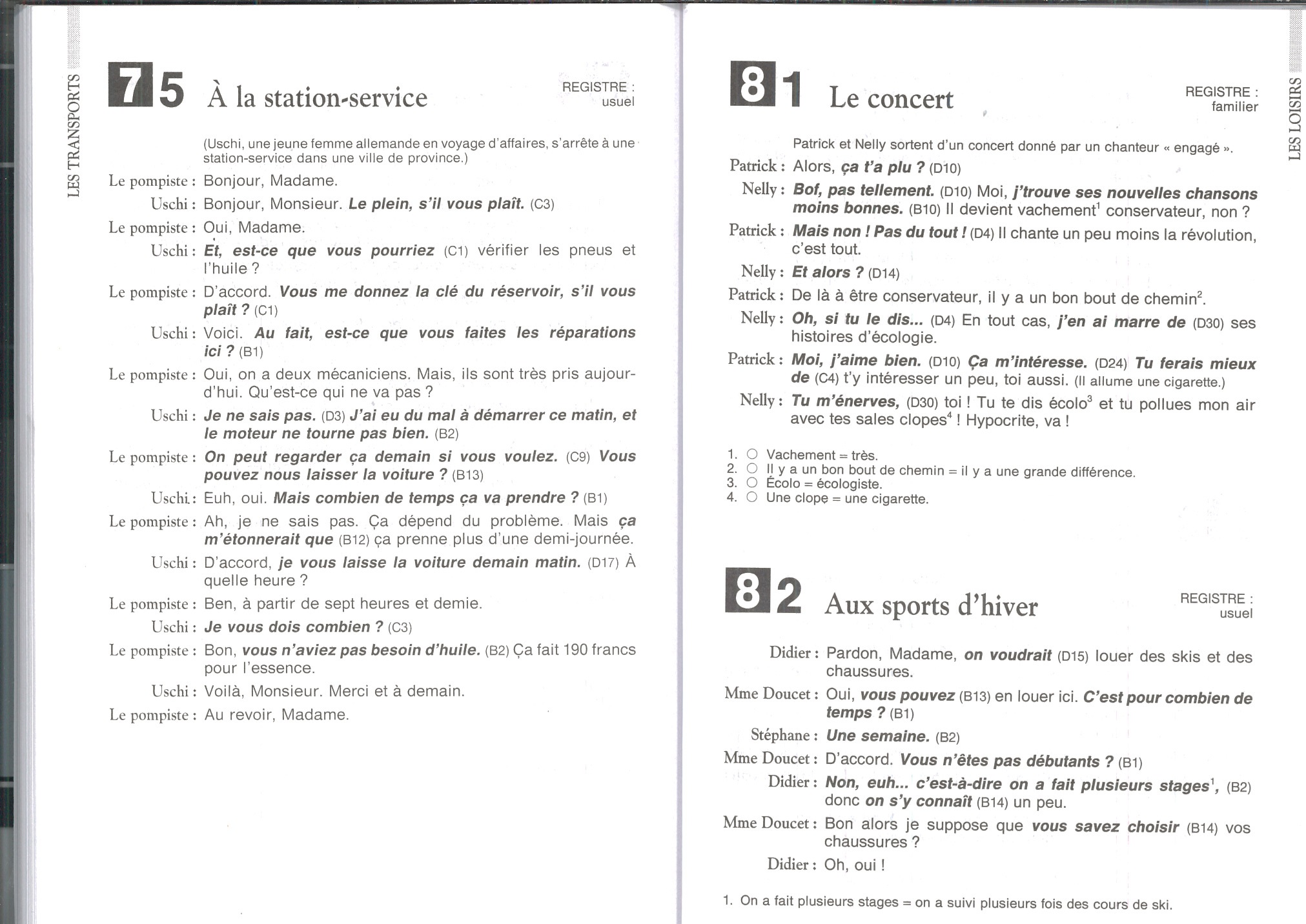 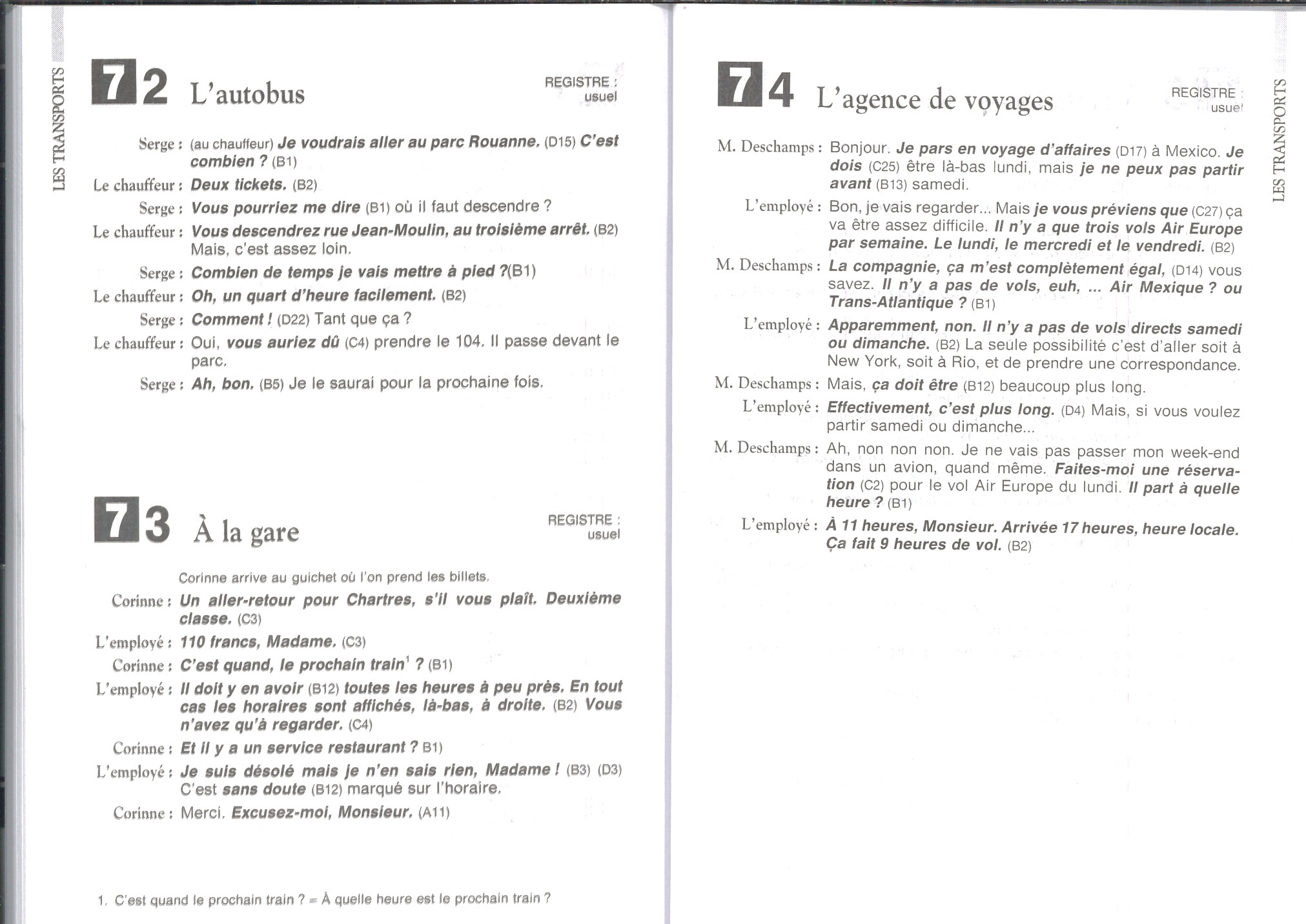 acheter un macaronregarder la téléchoisir un filmmanger au restofaire la cuisineune journée à la maisonles devoirschanger une chemisealler boire un verredraguerdonner un conseilfumermanger des bonbonsengueulerfaire du sportsortirfaire de la musiquealler au concertfaire les courses à Auchanchez le coiffeurà l’agence de voyage1acheter un macaron2regarder la télé3choisir un film4manger au resto5faire la cuisine6une journée à la maison7les devoirs8changer une chemise9aller boire un verre10draguer11donner un conseil12fumer13manger des bonbons14engueuler15faire du sport16sortir17faire de la musique18aller au concert19faire les courses à Auchan20chez le coiffeur21à l’agence de voyageDu skall gå och handla mat. Titta på inköpslistan och gå till olika snabbköpssajter (se lista). Kopiera pris+bild och räkna samman alltihop. Billigaste matkassen vinner! Bonnes courses! Ibland kan det vara svårt att hitta rätt mängd, du får du/ni improvisera!Tu vas aller faire tes courses. Regarde la liste des courses et visite les sites des supermarchés selon la liste. Copie les images et les prix. Calcule la somme exacte de tes courses. Celui qui a fait les courses les moins chères aura une petite récompense!http://www.auchan.fr/http://www.supermarchesg20.com/ http://www.franprix.fr/ https://www.monoprix.fr/ http://www.dia.fr/ https://drive.intermarche.com/ votre liste des coursesta liste de coursesköpa en macaronacheter un macaronhejsan, vad önskas?bonjour! vous désirez?hejsan! jag skulle vilja ha en macaron tackbonjour! je voudrais un macaron s’il vous plaît.javisst, i vilken smak?bien sûr, à quel gout?jag skall ta 3 macaron, en med rosblad, en med blåbär och en med lakritsje vais prendre 3 macarons, un à la pétale de rose, un aux myrtilles et un à la réglissemycket bra, vill ni ha en presentförpackning?très bien, vous voulez un paquet-cadeau?nej, tack, jag äter dem på en gångnon, merci, je les mange tout de suiteoch varsågod herrn, det blir 7,80 euroet voilà monsieur, ça fait 7,80 euroshur mycket kostar en macaron?c’est combien un macaron?en macaron kostar 2,60 euroun macaron c’est 2,60 eurosok, här är 10 eurod’accord, voilà 10 eurostack och här är er växel herrnmerci et voici votre monnaie monsieurtack, hej då och ha en bra dag!merci au revoir et bonne journée!tack, hej då och detsammamerci, au revoir et pareillementtitta på teve2regarder la télévad gör du?qu’est-ce que tu fais?jag gör ingentingje ne fais rienskall vi titta på teve?on regarde la télé?ja, om du vill, vad är det på teve?oui, si tu veux, qu’est-ce qu’il y a à la télé?jag vet inte, vi tittar i tidningenje ne sais pas, on regarde dans le journalklockan 15.30 är det serien “Louis loppisförsäljaren” på Frankrike 3à 15.30 il y a la série “Louis la brocante” sur France 3ja, och klockan 15.45 är det en rugbymatch på Canal+oui, et à 15.45 il y a un match de rugby sur Canal+och klockan 15.55 går det en bra film på W9et à 15.55 il y a un bon film sur W9åh ja, vilken film?ah oui, quel film?det är “Vad har vi gjort för ont åt Gode Gud?”c’est “Qu’est-ce qu’on a fait au Bon Dieu”är det en romantisk film?c’est un film romantique?ahh inte alls, det är en komisk filmah pas du tout, c’est un film comiquejag har inte lust att titta på en komisk film, finns det ingenting annat?je n’ai pas envie de regarder un film comique, il n’y a rien d’autre?jo, det är “Ingen hade tänkt på det” klockan 16.15si, il y a “Personne n’y avait pensé” à 16.15det är en tevelek, eller hur?c’est un jeu télévisé, n’est-ce pas?ja, det är ganska kuloui, c’est assez drôlebra, vi tittar på det och sedan kan vi titta på 7 till 8 på TF1?bon, on regarde ça et ensuite on peut regarder 7 à 8 sur TF1?ja, perfekt, jag sätter på tevenoui, parfait, j’allume la téléhär, vi kan äta chips när vi tittar på tevetiens, on peut manger des chips en regardant la téléåh ja, vilken bra idé!ah oui, quelle bonne idée!välja en film3choisir un filmskall vi hyra en film i eftermiddag?on loue un film cet après-midi?åh ja, vilken bra idé!ah oui, quelle bonne idée!vad skall vi hyra för film?qu’est-ce qu’on loue comme film?jag vet inte, vad gillar du för filmer , du?je ne sais pas, qu’est-ce que tu aimes comme film toi?jag gillar lite allt förutom blodiga filmer och du?j’aime un peu tout sauf les films gore et toi?jag tycker bra om sf-filmer och skräckfilmerj’aime bien les films de sciences fiction et des films d’horreurse här, det är en rolig filmtiens, voilà un film drôlevad heter den?comment s’appelle-t-il?den heter ”En lugn stund”il s’appelle ”Une heure de tranquillité”ah, jag har redan sett den, den är bra den filmenah je l’ai déjà vu, il est bien ce filmannars, den där filmen: “Choklad”sinon, ce film-là: ”Chocolat”vad är det för slags film?qu’est-ce que c’est comme film?det är en film med Omar Sy, den mörka skådespelaren som spelar i “En oväntad vänskap”c’est un film avec Omar Sy, l’acteur noir qui joue dans “Intouchables”åh ja, han är suverän den skådespelaren, och filmen, vad handlar den om?ah oui, il est super cet acteur, et le film, il parle de quoi?i “Choklad” spelar han rollen som den första svarta skådespelaren, det är en suverän film baserad på en verklig historiadans “Chocolat” il joue le rôle du premier acteur noir, c’est un film super basé sur une histoire vraieja, annars tittar vi på den här filmen: “Barnungen”oui, sinon on regarde ce film-ci: “La môme”det är gammalt det där!c’est vieux ça!ja, men det är en bra film som berättar Édith Piafs livoui, mais c’est un bon film qui raconte la vie d’Édith Piafkänner jag inte tillje ne connais pasjo jo, det är en av de mest kända franska sångerskornasi si, c’est l’une des chanteuses françaises les plus connuesok, låt gå för den här filmen dåd’accord, allons pour ce film-làperfekt, jag bjuderparfait, je t’invitetack!merci!ingen orsakde rienlaga mat5faire la cuisinegillar du att laga mat?tu aimes faire la cuisine?ja, jag älskar att laga matoui, j’adore faire la cuisinevad tycker du om att laga för slags mat?qu’est-ce que aimes faire comme cuisine?jag gör ofta pajerje fais souvent des tartespajer med vad då?des tartes à quoi?pajer av alla slagdes tartes de toutes sortesvilken är din favoritpaj?quelle est ta tarte préférée?min favoritpaj är citronpajma tarte préférée c’est la tarte au citrondu kan göra allt då?tu sais tout faire alors?ja, jag gillar att göra grytor ocksåoui, j’aime faire des ragoûts aussikan du göra en burgundisk köttgryta?tu sais faire un boeuf bourguignon?självklart, det är enkelt att göra, men  det tar tid (säg: det är långt)bien sûr, c’est facile á faire, mais c’est un peu longvad finns det i den?qu’est-ce qu’il y a dedans?man måste ha nötkött, morötter, svamp, paprikor, salt, peppar och buljongil faut de la viande de boeuf, des carottes, des champignons, des poivrons, du sel, du poivre et du bouillonär det allt?c’est tout?ja, det är allt, sedan måste man låta småkoka under 3 timmar på svag värmeoui, c’est tout, ensuite il faut faire mijoter pendant 3 heures à feu doux3 timmar! åh ja, det är långrandigt!3 heures! ah oui c’est long!ja, men det är en god maträttoui, mais c’est bon, c’est un bon platgör du pasta med det?tu fais des pâtes avec?ja, vanligen, annars med potatisoui, généralement, sinon avec des pommes de terreäta godis13manger des bonbonsvill du ha en godis?tu veux un bonbon?åh nej tack, jag är inte så mycket för godisah non, merci, je ne suis pas très bonbonjaså? jag, jag älskar godis!ah bon? moi, j’adore les bonbons!äter du mycket godis?tu manges beaucoup de bonbons?ja, jag äter till och med för mycket godisoui, je mange même trop de bonbonsdet syns inteça ne se voit pasförlåt?pardon?jag sade att man ser inte att du äter mycket sötsaker, du är inte så tjockj’ai dit qu’on ne voit pas que tu manges beaucoup de sucreries, tu n’es pas très grostack, men jag har lagt på migmerci, mais j’ai pris du poidsjaha, sluta ät godis då!ah oui, arrête de manger des bonbons alors!jag försöker, jag skall banta nästa årj’essaie, je vais faire un régime l’année prochaineen bantning? tu överdriver vad?un régime? tu exagères non?ja, jag skojar, men jag skall inte äta godis varje dagoui, je rigole, mais je ne vais pas manger des bonbons tous les joursåh det är är bra, om du inte äter godis under veckanah ça c’est bien, si tu ne manges pas de bonbons en semaineja, jag skall försöka, men idag är det lördag, så jag kan äta enormt!oui, je vais essayer, mais aujourd’hui c’est samedi, alors je peux en manger énormément!ah, du ändrar dig inte du!ah tu ne changes pas toi!nej, aldrignon, jamaisbyta skjorta8changer une chemisehejsan, kan jag hjälpa er?bonjour, je peux vous aider?hejsan, ja, jag fick den här skjortan i present men den är för litenbonjour, oui, j’ai eu cette chemise en cadeau mais elle est trop petiteah ok, och ni vill byta skjortan?ah d’accord, et vous voulez changer la chemise?ja, om det är möjligtoui, si c’est possiblehar ni ett kvitto?est-ce que vous avez un reçu?förlåt?pardon?har ni sparat kassakvittot?vous avez gardé le ticket de caisse?åh ja, här är detah oui, le voilàmycket bra, vill ni prova en större storlek då?très bien, vous voulez essayer une taille plus grande alors?ja men samma modell och samma färgoui mais le même modèle et la même couleuråh jag är ledsen, det finns inga fler gula skjortor i den modellenah je suis désolé, il n’y a plus de chemises jaunes dans ce modèleåh det gör ingenting, en annan färg dåah ce n’est pas grave, une autre couleur alorsjag har en L i blått, passar det er?j’ai une L en bleu, ça vous va?ja, det får gå, kan jag prova den?oui ça ira, je peux l’essayer?javisst, provhytterna är därbortabien sûr, les cabines d’essayage sont là-bastack, jag provar den på en gångmerci, je l’essaie tout de suitejaha, passar den bättre den här skjortan?alors, elle va mieux cette chemise?ja, den är perfektoui, elle est parfaitedå tar ni den?vous la prenez alors?ja tackoui, s’il vous plaîtoch varsågod herrn, ha en bra dag!et voilà monsieur, bonne journée!tack, hej då och detsamma!merci au revoir et à vous de même!röka12fumerCathy, du har inte en ciggarrett är du snäll?Cathy, tu n’as pas une cigarette s’il te plaît?röker du Caroline?tu fumes Caroline?ja, det händeroui, ça arriveröker du mycket?tu fumes beaucoup?nej, jag röker två edller tre ciggarretter om dagennon, je fume deux ou trois cigarettes par jourmen det är inte bra att röka!mais ce n’est pas bien de fumer!jag vet, jag vet, jag skall försöka att sluta att rökaje sais, je sais, je vais essayer d’arrêter de fumerja, sluta genast!oui, arrête tout de suite!jag försöker att sluta, du röker inte du?j’essaie d’arrêter, tu ne fumes pas toi?åh nej, aldrig i livet!ah non, jamais de la vie!har du redan provat att röka?tu as déjà essayé de fumer?nej, jag har aldrig rökt i mitt livnon, je n’ai jamais fumé de ma viedet är bra detc’est bien çaja, jag tål inte rökoui, je ne supporte pas la fuméeoch det kostar mycket ocksået ça coûte cher aussija och det är dåligt för hälsanet c’est mauvais pour la santéröker din bror också?ton frère fume aussi?nej, han slutade för två månader sedannon, il a arrêté il y a deux moisoch röker dina föräldrar?et tes parents fument?nej, de röker intenon, ils ne fument pasbra, jag ska gå, vi ses snart!bon, j’y vais, à bientôt!ja, vi ses! hej då!oui, à bientôt! salut!gå och ta ett glas9aller boire un verretjenare Christian! vad gör du?salut Christian! qu’est-ce que tu fais?tjenare Sophie! jag gör ingenting särskilt och du?salut Sophie! je ne fais rien de spécial et toi?inte jag heller, skall vi gå och dricka något?moi non plus, on va aller boire un coup?ja, ok, vi går till baren framför kyrkanoui, d’accord, on va au bar devant l’églisedå går vi, jag bjuderc’est parti, je t’invitetack! skall vi slå oss ner på terrassen?merci! on s’installe en terrasse?ja, absolutoui, absolumentvad dricker du?qu’est-ce que tu bois?jag tror att jag skall ta en diabolo och du?je crois que je vais prendre un diabolo et toi?jag tittar på drickalistan, kanske en citron-Perrierje regarde la carte des boissons, peut-être un Perrier-citronmina damer och herrar, önskar ni dricka något?messieurs-dames, vous désirez boire quelque chose?ja, jag, jag tar en diabolo tackoui, moi, je prends un diabolo s’il vous plaîten diabolo med vad då?un diabolo à quoi?en diabolo med granatäpple tackun diabolo-grenadine s’il vous plaîtmycket bra, och ni herrn, vad tar ni?très bien, et vous monsieur, qu’est-ce que vous prenez?jag skall ta en mintsaft tackje vais prendre un sirop à la menthe, s’il vous plaîtgenasttout de suiteåh vi har det bra på terrassen eller hur?ah on est bien en terrasse hein?ja, suveränt!oui, superoch här är era drickoret voilà vos boissons tack så mycketmerci beaucoupär din diabolo god?il est bon ton diabolo?ja, jag älskar granatäpple, vill du smaka?oui, j’adore la grenadine tu veux goûter?nej tack det är ok, vill du smaka min saft?non merci ça va, tu veux goûter mon sirop?åh nej, jag avskyr mint jagah non, je déteste la menthe moiok, så synd för digd’accord, tant pis pour toinej, desto bättre för mignon, tant mieux pour moisporta15faire du sportsportar du mycket Céline?tu fais beaucoup de sport Céline?nej inte så mycket och du?non pas trop, et toi?ja, jag sportar varje dagoui, je fais du sport tous les joursvad håller du på med för slags sport?qu’est-ce que tu fais comme sport?på måndagar spelar jag tennis med Mariale lundi je fais du tennis avec Mariaoch på tisdagar spelar du golf med min bror?et le mardi tu joues au golf avec mon frère?ja, just det, och på tisdagkvällar styrketränar jagoui, c’est ça, et mardi soir je fais de la musculationjag simmar lite på tisdagkvällarje fais un peu de natation le mardi soiråh, jag går till badhuset på onsdagmorgonarah moi je vais à la piscine le mercredi matinjag gillar att simmaj’aime bien nagerja, det är trevligt, det är en bra sportoui, c’est sympa, c’est un bon sportoch vad gör du på onsdag eftermiddag?et qu’est-ce que tu fais mercredi après-midi?jag klättrar med Laurenceje fais de l’escalade avec Laurencedet är en mästarinna det!c’est une championne ça!ja, hon har vunnit många medaljeroui, elle a gagné beaucoup de médaillesoch på torsdagarna vilar du dig?et le jeudi tu te reposes?åh nej, på torsdagar spelar jag ishockeyah non, le jeudi je joue au hockey sur glacegår du till skridskobanan?tu vas à la patinoire?ja, och ibland på vintern åker vi skridskor på sjönoui, et parfois en hiver on fait du patin sur le lacspelar du inomhushockey också?tu joues aussi au hockey en salle?nej inte ofta, men på fredagar spelar jag curlingnon, pas souvent, mais le vendredi je joue au curlingvad håller du på med för sport på lördagar?et qu’est-ce que tu fais comme sport le samedi?på lördagar gympar jagle samedi je fais de la gymnastiqueoch på söndagar? sportar du då också?et le dimanche? tu fais du sport aussi?absolut, jag joggar och jag spelar volleybollabsolument, je fais du footing et je joue au volleyballhör du, du är en riktig sportkvinna du!dis-donc, tu es une grande sportive toi!tja, jag tycker bra om sport och om fysiska aktiviteterbof, j’aime bien le sport et les activités physiquesbra, nu skall vi gå och spela bowling!bon, maintenant on va aller jouer au bowling!ok, det är kul!d’accord, c’est marrant!en dag hemma6une journée à la maisonvad har du gjort idag?qu’est-ce que tu as fait aujourd’hui?idag har jag varit hemma hela dagenaujourd’hui je suis resté á la maison toute la journéejag har städatj’ai fait le ménagejag har diskatj’ai fait la vaissellejag har tvättatj’ai fait la lessivejag har lagat matj’ai fait la cuisinejag har dammsugitj’ai passé l’aspirateurjag har sovitj’ai dormijag har tittat på tevej’ai regardé la téléjag har rengjort badrummetj’ai nettoyé la salle de bainsjag har strukit mina skjortorj’ai repassé mes chemisesjag har städat mitt rumj’ai rangé ma chambrejag har tvättat min cykelj’ai lavé mon vélojag gick upp klockan 07.00je me suis levé à 07.00jag tog min frukost i sängenj’ai pris mon petit déjeuner au litjag har bäddatj’ai fait mon litjag har duschatj’ai pris ma douchejag har tagit ett badj’ai pris un bainjag har borstat tändernaje me suis brossé les dentsjag har klätt på migje me suis habilléjag har väckt min lillasysterj’ai réveillé ma petite soeurjag har lekt med min kattj’ai joué avec mon chatjag har skickat ett sms till min pojkvänj’ai envoyé un texto à mon copainjag har diskuterat med mina kompisar på Facebookj’ai discuté avec mes amis sur Facebookjag har lagt mig sentje me suis couché tardjag har haft sovmorgonj’ai fait la grasse matinéejag har vilat migje me suis reposéjag har roat mig, jag har haft kulje me suis amuséjag har haft tråkigtje me suis ennuyéjag har legat kvar i sängenje suis resté au litjag har läst en bokj’ai lu un livrejag har gjort mina läxorj’ai fait mes devoirsläxorna7les devoirshar vi läxor till i morgon?on a des devoirs pour demain?jag vet inte, fråga Olivierje ne sais pas, demande à OlivierOlivier, vad har vi till i morgon?Olivier, qu’est-ce qu’on a pour demain?i morgon har vi en stor matteläxa att göra och sedan ett läxförhör i historia-geografidemain, on a un gros devoir de maths à faire et puis une interro en histoire-géooch har vi ytterligare läxor denna vecka?et on a encore des devoirs cette semaine?åh ja, vi har fysik-kemi till torsdag och vi har ett stort litteraturprov på fredagah oui, on a physique-chimie pour jeudi et on a un grand contrôle de littérature vendredioj oj oj, vi har för mycket läxor!oh là là, on a trop de devoirs!ja, vi har många läxor, men det kommer att gåoui, on a beaucoup de devoirs, mais ça va allergör du alltid dina läxor du?tu fais toujours tes devoirs toi?ja, jag försöker, det är skitjobbigt men det är viktigtoui, j’essaie, c’est chiant mais c’est importantja, du har rätt, jag måste göra en ansträngningoui, tu as raison, je dois faire un effortom du vill ha bra betyg måste du pluggasi tu veux de bonnes notes, il faut bosserja, mina betyg är inte så värst bra...oui, mes notes ne sont pas terriblesmen du är duktig i matte dumais tu es fort em maths toidet är sant, jag har 15 i matte, men jag är värdelös i historia-geografic’est vrai, j’ai 15 en maths, mais je suis nul en histoire-géodessutom har vi 30 sidor att läsa till i morgonen plus, on a 30 pages à lire pour demainoj oj oj, jag kommer att plugga hela natten dåoh là là! je vais bosser toute la nuit alorsseså stå på dig! vi ses i morgon!allez bon courage! à demain!tack detsamma, vi ses i morgonmerci, pareillement, à demain!ragga10draguerni har vackra ögon frökenvous avez de jolis yeux mademoiselleni är vackervous êtes belle, jolieni har ett vackert leende herrnvous avez un beau sourire monsieurjag älskar ert hårj’adore vos cheveuxden är snygg er frisyrelle est belle votre coiffureni har en snygg hattvous avez un joli chapeauvilken snygg killequel beau mecvilken snygg tjejquelle belle fillevilket vackert ansiktequel joli visagehan är sötil est mignonhon är sötelle est mignonnejag faller för rödhåriga mänje craque pour les hommes rouxfår jag bjuda er på ett glas?je peux vous inviter à boire un verre?vill ni gå ut med mig?vous voulez sortir avec moi?ni är inte min typ av killevous n’êtes pas mon genre de mechan får alla tjejer att falla för honomil fait tomber toutes les filleshon har klass den här tjejenelle a de la classe cette fille!ni är strålandevous êtes magnifiquevill ni dansa med mig?vous voulez danser avec moi?vilken elegant kvinna!quelle femme élégante!vilken raggarequel dragueur!är ni gift?vous êtes marié(e)?är ni singel?vous êtes célibataire?gå ut16sortirjag har lust att göra något i kvällj’ai envie de faire quelque chose ce soirvi kan festa hemma hos migon peut faire la fête chez moi!nej, jag har lust att gå utnon, j’ai envie de sortirok, skall vi gå på nattklubb?d’accord, on va en boîte?varför intepourquoi pasförst skall vi äta en liten sallad på Café de Parisd’abord, on va manger une petite salade au Café de Parisja, och sedan vart skall vi gå då?oui, et ensuite, on va où?vi kan gå till Sevenon peut aller au Sevenvad är det?qu’est-ce que c’est?det är en ny jazzklubbc’est une nouvelle boîte de jazzja, ok, kan man dansa där?oui, d’accord, on peut danser là-bas?åh nej, det är mycket litetah non, c’est très petitjaha, då går vi till New Morning, jag tror att det är en jazzgrupp som spelar där i kvällalors on va au New Morning, je crois qu’il y a un  groupe de jazz qui y joue ce soirja, strålande idé, vad kostar inträdet?oui, excellente idée, c’est combien l’entrée?det är inte dyrt, jag tror att det kostar 15 euroce n’est pas cher, je crois que c’est 15 eurosdet går bra, vi kan lyssna på musik och vi kan dansa hela nattença va, là-bas on peut écouter dela musique et on peut danser toute la nuithur dags stänger det?ça ferme à quelle heure?det stänger klockan fyra på morgonença ferme à quatre heures du matinsuveränt! sedan skall vi äta musslor och pommes-frites hemma hos miggénial! ensuite on va manger des moules-frites chez moivi skall tillbringa en suverän kväll!!on va passer une super soirée!hålla på med musik17faire de la musiquespelar du något instrument?tu joues d’un instrument?ja, jag spelar piano och trumpet och du?oui, je joue du piano et de la trompette et toi?jag spelar fiol och ibland spelar jag trummorje joue du violon et parfois je joue de la batteriespelar du inte gitarr?tu ne joues pas de la guitare?jo det händer, jag tycker om att skrapa på min gamla gitarrsi ça arrive, j’aime bien gratter ma vieille guitarespelar du i en grupp?tu joues dans un groupe?ja, vi har en liten grupp med Laure och Sylvainoui, on a un petit groupe avec Laure et Sylvainvad spelar ni?qu’est-ce que vous jouez?jag, jag spelar kontrabas, Sylvain spelar saxofon och Laure spelar pianomoi, je joue de la contre-basse, Sylvain joue du saxophone et Laure joue du pianosjunger ni inte?vous ne chantez pas?nej, vi håller på med musik men vi sjunger intenon, on fait de la musique mais on ne chante pasvilken typ av musik är det?c’est quel genre de musique?vi spelar lite allt men vi gillar att spela rockon joue un peu tout mais on aime faire du rockjag tycker mycket om att spela fiolmoi, j’aime beaucoup jouer du violondet är vackert detc’est joli çaja, men min syster spelar inget instrumentoui, mais ma soeur ne joue pas d’un instrumentgillar hon inte musik?elle n’aime pas la musique?jo, hon har provat att spela flöjt men hon gillade det intesi, elle a essayé de jouer de la flûte mais elle n’a pas aimé spelar hon dåligt?elle joue mal?ja, det var hemsktoui, c’était pas terriblejag har också spelat flöjt, tvärflöjt mer exakt, det är lite monotontj’ai aussi joué de la flûte, de la flûte traversière exactement, c’est un peu monotoneåh tycker du? jag tycker bra om detah tu trouves? moi j’aime bienbra, nu går vi och lyssnar på min bror som spelar trombon på rådhuset!bon, maintenant on va aller écouter mon frère qui joue du trombone à la mairie!